2017 ASIS&T Taipei ChapterSilence Auction競標單※提醒您※競標物品請於10月13日當天報到時由拍賣物提供者自行帶至活動現場。每件物品之最低底標為10元，競標增額間距請以10的倍數出價。例如：底標價為30元，最小出價（10元）增額後為40元，出價金額請填40。競標結果將於10月13日下午活動結束前於大會現場公佈。提供的物品若最後無人競標，請拍賣物提供者自行領回。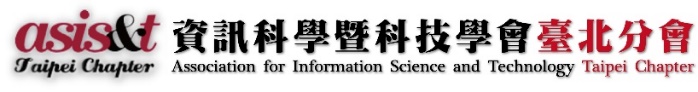 2017 ASIS&T Taipei ChapterSilence Auction競標單※提醒您※競標物品請於10月13日當天報到時由拍賣物提供者自行帶至活動現場。每件物品之最低底標為10元，競標增額間距請以10的倍數出價。例如：底標價為30元，最小出價（10元）增額後為40元，出價金額請填40。競標結果將於10月13日下午活動結束前於大會現場公佈。提供的物品若最後無人競標，請拍賣物提供者自行領回。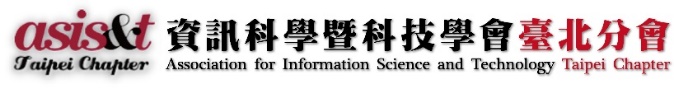 (V) 物品提供者：(V) 物品提供者：(V) 聯絡電話：(V) 聯絡電話：(V) 聯絡電話：(V) 提供物品名稱：(V) 提供物品名稱：(V) 提供物品名稱：(V) 提供物品名稱：(V) 提供物品名稱：(V) 底標價：$（建議底標價為$10、$50、$100的倍數）(V) 底標價：$（建議底標價為$10、$50、$100的倍數）(V) 底標價：$（建議底標價為$10、$50、$100的倍數）(V) 底標價：$（建議底標價為$10、$50、$100的倍數）(V) 底標價：$（建議底標價為$10、$50、$100的倍數）競標者姓名服務單位服務單位聯絡電話出價金額(V) 物品提供者：(V) 物品提供者：(V) 聯絡電話：(V) 聯絡電話：(V) 聯絡電話：(V) 提供物品名稱：(V) 提供物品名稱：(V) 提供物品名稱：(V) 提供物品名稱：(V) 提供物品名稱：(V) 底標價：$（建議底標價為$10、$50、$100的倍數）(V) 底標價：$（建議底標價為$10、$50、$100的倍數）(V) 底標價：$（建議底標價為$10、$50、$100的倍數）(V) 底標價：$（建議底標價為$10、$50、$100的倍數）(V) 底標價：$（建議底標價為$10、$50、$100的倍數）競標者姓名服務單位服務單位聯絡電話出價金額